Znaš li što su kućanski aparati? Kućanski aparati  su aparati i strojevi koji nam pomažu u obavljanju svakodnevnih poslova poput pranja i kuhanja.Zaokruži kućanske aparate koje koristiš kod kuće.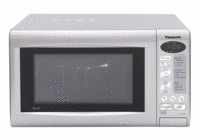 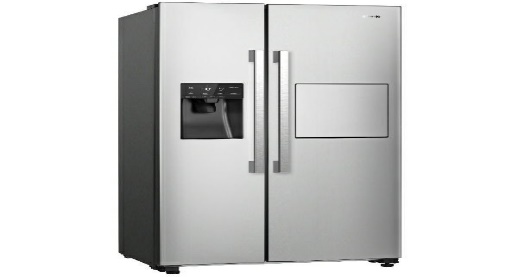 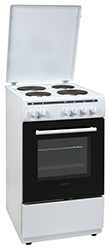 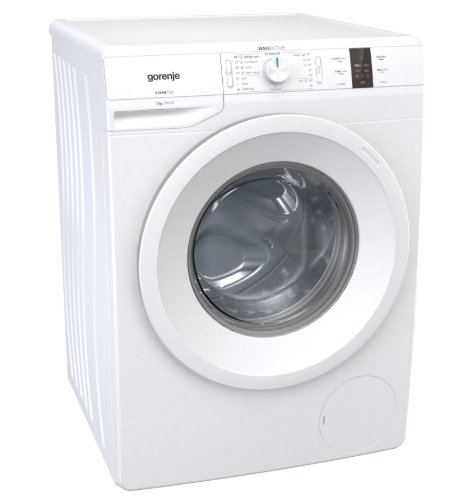 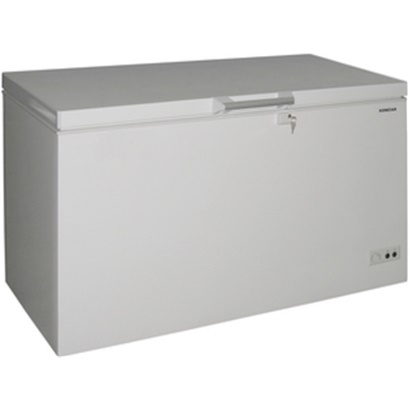 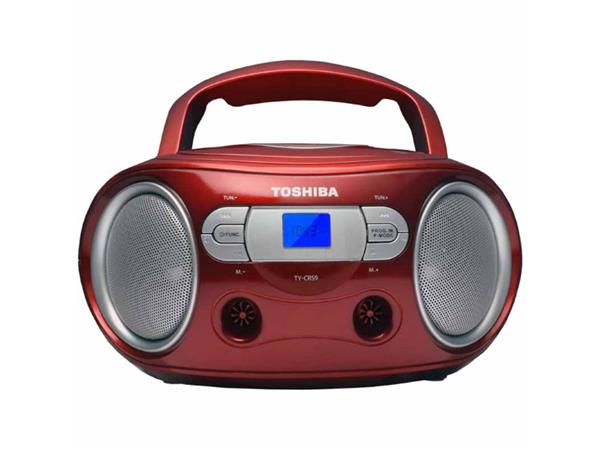 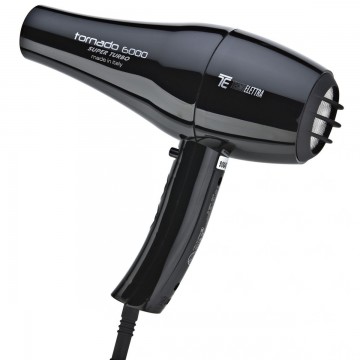 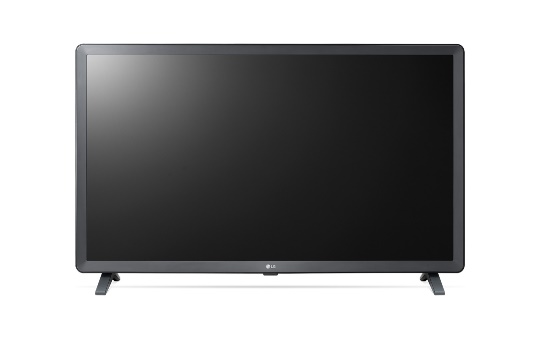 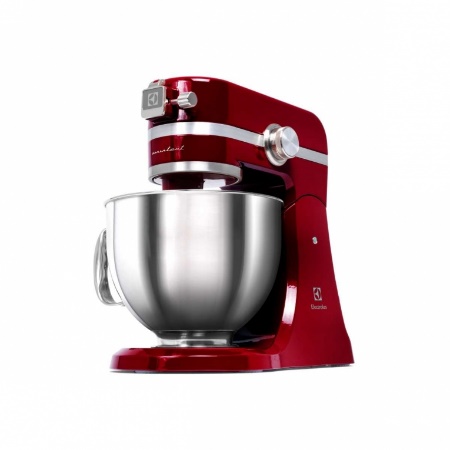 